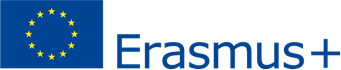 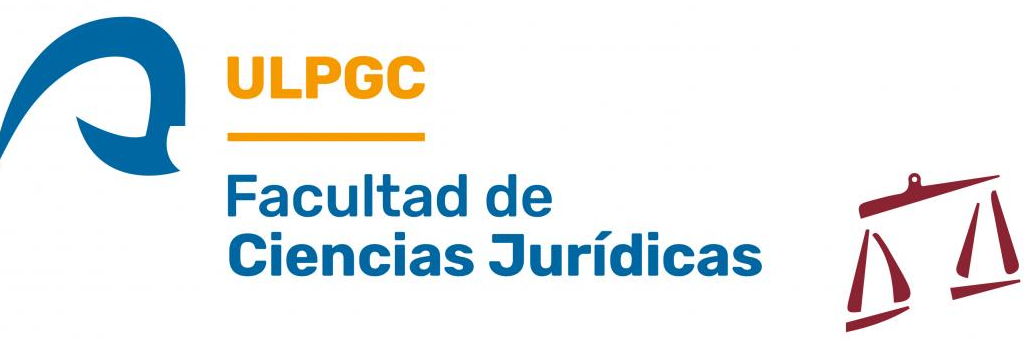 R.A.M.RECONOCIMIENTO ACADEMICO POR MOVILIDADCURSO ACADÉMICO: 2022/2023FACULTAD/ESCUELA: Facultad de Ciencias JurídicasEste formulario debe rellenarse en color NEGRO DETALLES DEL PROGRAMA DE ESTUDIOS EN EL EXTRANJERO PROPUESTOFirma del/la estudiante:					Fecha: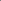 LINKS DE PROYECTOS DOCENTES UNIVERSIDAD DE DESTINO:UNIVERSIDAD DE ORIGENConfirmamos que el programa de estudios propuesto ha sido aprobado.Firma de la Coordinadora Departamental:					Apellidos:Nombre: Nombre: DNI: Titulación:Institución de origen:Universidad de Las Palmas de Gran CanariaUniversidad de Las Palmas de Gran CanariaPaís:EspañaInstitución de destino:País:Semestre:Código de la asignaturaAsignatura Universidad de origen (ULPGC)SemestreCréditosECTSCódigo de la asignaturaAsignatura Universidad de destinoSemestreCréditosECTSTOTAL ECTS:TOTAL ECTS: